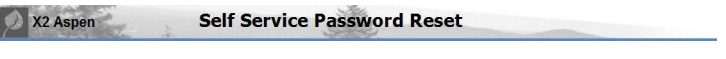 To reset your password, please follow the steps below:Go to the log in page: https://ri-cranston.myfollett.com/aspen/logon.do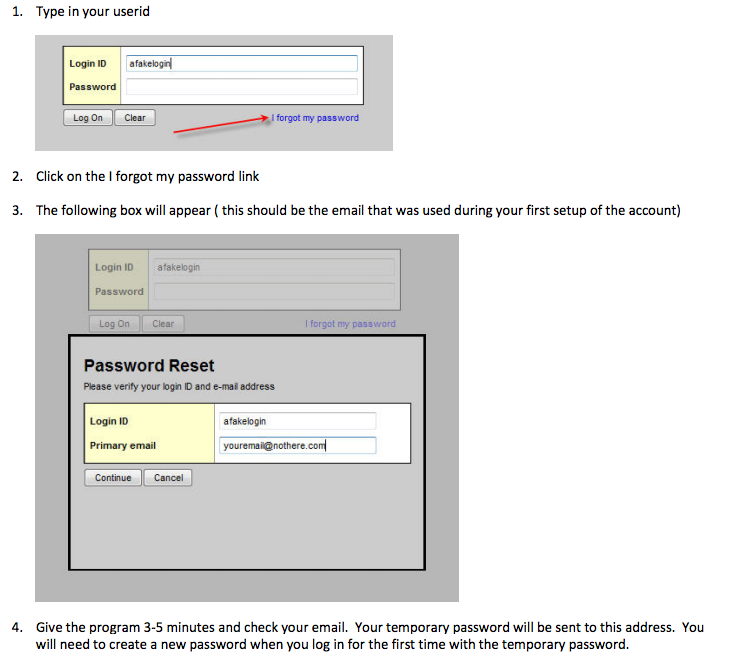 **Please read all of the boxes to follow the guide lines to reset!!!!